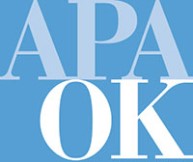 American Planning AssociationOklahoma ChapterThe American Planning Association Oklahoma Chapter provides the opportunity for anyone interested in Oklahoma planning activities to join as a Chapter-Only member. The Oklahoma Chapter is an organization of professional planners and elected and appointed officials from communities across the State. Chapter-Only membership provides a unique opportunity to develop relationships and interact with planners and allied professionals. Chapter-Only membership dues are $45.00 per year.Please complete the following form and send payment for each person registering for Chapter-only Membership using the information shown below:Chapter Only Membership INCLUDES:Chapter-Only Membership DOES NOT INCLUDE:All Chapter publications and email notificationsNational APA publicationsAccess to Chapter-only trainings and social eventsOther National APA services Access to Chapter-only resources (e.g., list serve, resource library)Eligibility for the American Institute of Certified Planners (AICP)Discounted registration for APA Oklahoma Chapter ConferencesDiscounted registration for state and National APA ConferencesUpdates regarding planning-related legislation in OklahomaThe ability to vote in National APA electionsThe ability to vote in APA Oklahoma Chapter electionsNotifications about job openings